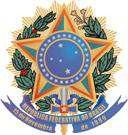        !" #   $     % & ' ("$$) , ),   ./   01, 234.56),787!(9$:;"!)     *   +      , +  * '    +'   &    )  '-<=<><?@ ABCDEF D GCHIJK KF LMNOPBLQRNSRBO RBSQTBSRBSUVWXYZ\]Z^_`_ZabYc SdeSdfSRBOgRhRN	ijkclml nonpq irs_`W]Zclml nonpq gSnAt uFDuFgF vw vFxZaW]bWZcl nlno	xrYr ]b Zr cl ln nlno bYZ]cB l  l	U_\Z r ZaW]bWbaWrc CD F   w u K uCt wC vF   H KF  Z a`W_WX _ZabYcdSdfM L d{OO ILdISqAt uFDu O w QCwG FLhSdRtLQLdIOQtM OdI	j cq poxZ \Yr raWZc	 b_]ZcLNtSOILx_ b rcTOBILNS L	 |cgS	x kcml l mn bWb r aV _Zc  ln nlno	k]r _` Z rW ] _aZc  n nlno	xZ ] rab b` rZs] ^_ b`c qAyqylq qpAo oyoq|_abY_ b rcgF CwK H	x  _sZc BOLtqoy nlnk]Z\]_rW ]_ZcIBRPMdLNBSeROdLNtOIBLPLNfOyzBSeR{O	xk|}xjk~clqAnqAnyl l l yloALv G u uCIJK K     |_` bY_ b Z	 XbaW_ b r	 a_ b r     |_` bY_ b Z  r Z ]b   x j Ui      x        | x             i | i         | x                      j i   	Xa \ `b Za YX` Z b`bW_ _ b r`W a_ b`Z\]Z^_`_ZabY r r\]Z r r]b b_ b r`Wb iUAO DCwG   CD|_` bY_ b Z ZxZaW]bWZa   }   ]r^r]raWrbr r X Z Z``r] _ Z` r  \YbaWb Z rjZ Z _`Wr b r ]xZa 	Zab Z `X `W_WX_ Z Z|Z]Z  _`WraWrr WXbY_ b Z X _aZW a_ baZ`k] 	Z` ar Z r ar Z   ZxZ \Yr Z r r Y rZWbmAtCKH w   CD  r Yb]Z Xrr`WZX X \]_a Zb`]rs]b` rb r`_ _Y_ b r\]r _`Wb`ab`aZ] b`W a_ b` b  jU abYrs_`Yb Zr`\r V^_ braZ r ]rWZa    }     yAS v u uCuCgH D Cj j     j   kU jU pALD    v w D r Yb]Z`r]r   r] b r_]b`b`_a^Z] b r`b _ b LMNOPBLQRNSRBO RBSQTBSRBS g T q pAlqoApq yn               r         r      Z bY	 bWbIBRPMdLNBSeROdLNtOIBLPLNfOyzBSeR{O gd  lqAnqAnyl l l yl AR Fw    CD   iU  Y_ b`Z raWr Xba Z X_Wb b   r _baWrb\]r`raWb Z Z Z \]Z baWr Z\bsb raWZZX Za^r] a _baZ`_Wr Zx]rb  lAh HFw bYZ] b iUcB    mo	irs_`W]b br c q lq nlno	 bYZ]\bsZcB    mo	jZ`Zj   r]Zcpn mpl lq bXWraW_ _ b r r`Wb iU\Z r`r] r]_^_ b br c W\`c} ]rb r `_Wb  Z   ]}\X Y_ Z} Z  b b rc x 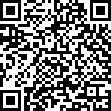  \]r`Zr c  }  }      `  c  c   \Z]c _\c              ]rb r Z]s ]	^bYr ZaZ` Z  ]rb r Z]s ]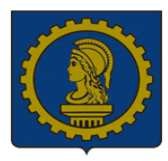 UrYc         	|b c         xZa`rY Zirs_ZabY r asra b]_b r s]ZaZ _b Zxrb] 